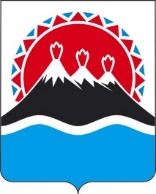 П О С Т А Н О В Л Е Н И ЕПРАВИТЕЛЬСТВА  КАМЧАТСКОГО КРАЯ                   г. Петропавловск-КамчатскийПРАВИТЕЛЬСТВО ПОСТАНОВЛЯЕТ:1. Внести в таблицу приложения к постановлению Правительства Камчатского края от 22.04.2008 № 114-П «Об установлении отпускных предельных цен на твердое топливо» следующие изменения:1) пункт 8 изложить в следующей редакции:«»;2) пункт 10 изложить в следующей редакции:«»;3) пункт 11 изложить в следующей редакции:«»;4) пункт 13 изложить в следующей редакции:«».2. Настоящее постановление вступает в силу через 10 дней после дня его официального опубликования.[Дата регистрации]№[Номер документа]О внесении изменений в приложение к постановлению Правительства Камчатского края от 22.04.2008 № 114-П «Об установлении отпускных предельных цен на твердое топливо»8.Алеутский муниципальный район-14 09610.Тигильский муниципальный район:1) сельское поселение «село Тигиль»2) сельское поселение «село Лесная»3) сельское поселение «село Седанка»4) сельское поселение «село Воямполка»5) сельское поселение «село Ковран»6) сельское поселение «село Усть- Хайрюзово»7) сельское поселение «село Хайрюзово»1 7502 0001 7501 7502 0001 7502 30014 096-14 096-14 21212 792-11.Карагинский муниципальный район:1) городское поселение "поселок Оссора"2) сельское поселение "село Ивашка"3) сельское поселение "село Тымлат"4) сельское поселение "село Карага"5) сельское поселение "село Ильпырское"6) село Кострома------9 4525 91512 6999 45213 19115 50013.Пенжинский муниципальный район:1) сельское поселение "село Каменское"2) сельское поселение "село Манилы"3) сельское поселение "село Аянка"4) сельское поселение "село Слаутное"5) сельское поселение "село Таловка"6) село Оклан7) село Парень1 8001 8002 1001 8002 1002 1002 10010 89014 08915 47014 089---Председатель Правительства - Первый вице-губернатор Камчатского края[горизонтальный штамп подписи 1]А.О. Кузнецов